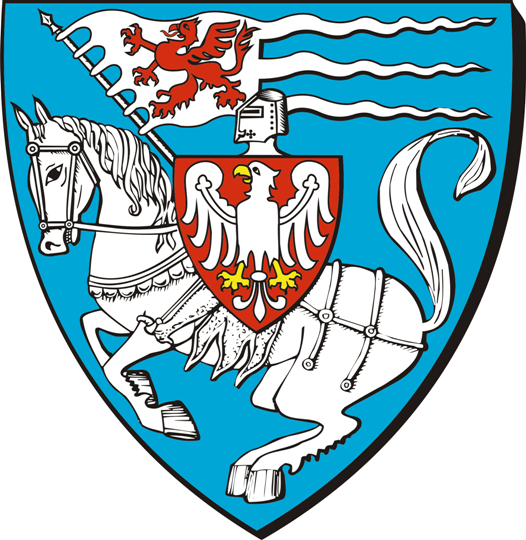 Urząd Miejskiw KoszalinieKARTA  USŁUGIKARTA  USŁUGIKARTA  USŁUGIMZON-04Urząd Miejskiw KoszalinieWydawanie legitymacji (duplikatu legitymacji) dokumentującej niepełnosprawność/dokumentującej stopień  niepełnosprawnościWydawanie legitymacji (duplikatu legitymacji) dokumentującej niepełnosprawność/dokumentującej stopień  niepełnosprawnościWydawanie legitymacji (duplikatu legitymacji) dokumentującej niepełnosprawność/dokumentującej stopień  niepełnosprawnościWersja Nr 16Urząd Miejskiw KoszalinieWydawanie legitymacji (duplikatu legitymacji) dokumentującej niepełnosprawność/dokumentującej stopień  niepełnosprawnościWydawanie legitymacji (duplikatu legitymacji) dokumentującej niepełnosprawność/dokumentującej stopień  niepełnosprawnościWydawanie legitymacji (duplikatu legitymacji) dokumentującej niepełnosprawność/dokumentującej stopień  niepełnosprawnościData zatwierdzenia:05.10.20231. ZAKRES  ŚWIADCZONEJ  USŁUGI1. ZAKRES  ŚWIADCZONEJ  USŁUGI1. ZAKRES  ŚWIADCZONEJ  USŁUGI1. ZAKRES  ŚWIADCZONEJ  USŁUGI1. ZAKRES  ŚWIADCZONEJ  USŁUGI Wydawanie  legitymacji  dokumentującej niepełnosprawność/ legitymacji dokumentującej stopień niepełnosprawności/duplikatu legitymacji dokumentującej  niepełnosprawności/ duplikatu legitymacji dokumentującej stopień niepełnosprawności, upoważniającej do korzystania z ulg i uprawnień. Wydawanie  legitymacji  dokumentującej niepełnosprawność/ legitymacji dokumentującej stopień niepełnosprawności/duplikatu legitymacji dokumentującej  niepełnosprawności/ duplikatu legitymacji dokumentującej stopień niepełnosprawności, upoważniającej do korzystania z ulg i uprawnień. Wydawanie  legitymacji  dokumentującej niepełnosprawność/ legitymacji dokumentującej stopień niepełnosprawności/duplikatu legitymacji dokumentującej  niepełnosprawności/ duplikatu legitymacji dokumentującej stopień niepełnosprawności, upoważniającej do korzystania z ulg i uprawnień. Wydawanie  legitymacji  dokumentującej niepełnosprawność/ legitymacji dokumentującej stopień niepełnosprawności/duplikatu legitymacji dokumentującej  niepełnosprawności/ duplikatu legitymacji dokumentującej stopień niepełnosprawności, upoważniającej do korzystania z ulg i uprawnień. Wydawanie  legitymacji  dokumentującej niepełnosprawność/ legitymacji dokumentującej stopień niepełnosprawności/duplikatu legitymacji dokumentującej  niepełnosprawności/ duplikatu legitymacji dokumentującej stopień niepełnosprawności, upoważniającej do korzystania z ulg i uprawnień.2. WYMAGANE  DOKUMENTY  DO  ZAŁATWIENIA  SPRAWY2. WYMAGANE  DOKUMENTY  DO  ZAŁATWIENIA  SPRAWY2. WYMAGANE  DOKUMENTY  DO  ZAŁATWIENIA  SPRAWY2. WYMAGANE  DOKUMENTY  DO  ZAŁATWIENIA  SPRAWY2. WYMAGANE  DOKUMENTY  DO  ZAŁATWIENIA  SPRAWY  1) Wypełniony wniosek MZON-04-01 o wydanie legitymacji dokumentującej niepełnosprawność/legitymacji dokumentującej stopień niepełnosprawności/ duplikatu legitymacji dokumentującej  niepełnosprawności/ duplikatu legitymacji dokumentującej stopień niepełnosprawności,(druk do pobrania w siedzibie Zespołu ds. Orzekania o Niepełnosprawności przy Al. Monte Cassino 13 – pokój 100 lub 101, w Biurze Obsługi Klienta – Urząd Miejski, ul. Rynek Staromiejski 6-7 - parter lub na stronie www.bip.koszalin.pl),2) Ostatnie, prawomocne orzeczenie o niepełnosprawności,  stopniu niepełnosprawności lub orzeczenie do ulgi uprawnień. UWAGA! Nie dotyczy orzeczeń wydanych przez MZON w Koszalinie. W przypadku nieprawomocnego orzeczenia Miejskiego Zespołu w Koszalinie należy dołączyć oświadczenie o zrzeczeniu się prawa do wniesienia odwołania.3) Dowód osobisty lub inny ważny dokument tożsamości ze zdjęciem - do wglądu,4) Jeżeli dziecko posiada dokument tożsamości ze zdjęciem lub akt urodzenia – do wglądu5) Fotografia o wymiarach 35 mm x 45 mm, odzwierciedlająca aktualny wizerunek osoby, której wniosek dotyczy, przedstawiająca tę osobę bez nakrycia głowy i okularów z ciemnymi szkłami. Osoba z wrodzonymi lub nabytymi wadami narządu wzroku może dołączyć do wniosku fotografię przedstawiającą ją w okularach z ciemnymi szkłami, a osoba nosząca nakrycie głowy zgodnie z zasadami swojego wyznania - fotografię przedstawiającą osobę z nakryciem głowy, pod warunkiem, że fotografia taka jest zamieszczona w dokumencie potwierdzającym tożsamość tej osoby (fotografia czytelnie podpisana na rewersie)6) Na wniosek osoby niepełnosprawnej, rodzica, przedstawiciela ustawowego w legitymacji  wpisuje się stopień niepełnosprawności oraz symbol przyczyny niepełnosprawności. W przypadku osób do 16 roku życia na wniosek  rodzica, przedstawiciela ustawowego wpisywany jest symbol  przyczyny niepełnosprawności,7) Legitymacja może być odebrana osobiście, przez opiekuna prawnego lub osobę upoważnioną, z posiadanym pełnomocnictwem/upoważnieniem do jej odbioru, udzielonym na wniosku oraz dokumentem ze zdjęciem i numerem PESEL. 8) W przypadku ubiegania się o wydanie duplikatu legitymacji dokumentującej niepełnosprawność, stopień niepełnosprawności, uzyskanej po 01.09.2017 r. dowód uiszczenia opłaty za  duplikat osoby niepełnosprawnej,9) Załączniki do karty usługi:MZON-04-01 Wniosek o wydanie legitymacji   dokumentującej niepełnosprawność/ legitymacji dokumentującej stopień niepełnosprawności/duplikatu legitymacji dokumentującej  niepełnosprawności/ duplikatu legitymacji dokumentującej stopień niepełnosprawności  1) Wypełniony wniosek MZON-04-01 o wydanie legitymacji dokumentującej niepełnosprawność/legitymacji dokumentującej stopień niepełnosprawności/ duplikatu legitymacji dokumentującej  niepełnosprawności/ duplikatu legitymacji dokumentującej stopień niepełnosprawności,(druk do pobrania w siedzibie Zespołu ds. Orzekania o Niepełnosprawności przy Al. Monte Cassino 13 – pokój 100 lub 101, w Biurze Obsługi Klienta – Urząd Miejski, ul. Rynek Staromiejski 6-7 - parter lub na stronie www.bip.koszalin.pl),2) Ostatnie, prawomocne orzeczenie o niepełnosprawności,  stopniu niepełnosprawności lub orzeczenie do ulgi uprawnień. UWAGA! Nie dotyczy orzeczeń wydanych przez MZON w Koszalinie. W przypadku nieprawomocnego orzeczenia Miejskiego Zespołu w Koszalinie należy dołączyć oświadczenie o zrzeczeniu się prawa do wniesienia odwołania.3) Dowód osobisty lub inny ważny dokument tożsamości ze zdjęciem - do wglądu,4) Jeżeli dziecko posiada dokument tożsamości ze zdjęciem lub akt urodzenia – do wglądu5) Fotografia o wymiarach 35 mm x 45 mm, odzwierciedlająca aktualny wizerunek osoby, której wniosek dotyczy, przedstawiająca tę osobę bez nakrycia głowy i okularów z ciemnymi szkłami. Osoba z wrodzonymi lub nabytymi wadami narządu wzroku może dołączyć do wniosku fotografię przedstawiającą ją w okularach z ciemnymi szkłami, a osoba nosząca nakrycie głowy zgodnie z zasadami swojego wyznania - fotografię przedstawiającą osobę z nakryciem głowy, pod warunkiem, że fotografia taka jest zamieszczona w dokumencie potwierdzającym tożsamość tej osoby (fotografia czytelnie podpisana na rewersie)6) Na wniosek osoby niepełnosprawnej, rodzica, przedstawiciela ustawowego w legitymacji  wpisuje się stopień niepełnosprawności oraz symbol przyczyny niepełnosprawności. W przypadku osób do 16 roku życia na wniosek  rodzica, przedstawiciela ustawowego wpisywany jest symbol  przyczyny niepełnosprawności,7) Legitymacja może być odebrana osobiście, przez opiekuna prawnego lub osobę upoważnioną, z posiadanym pełnomocnictwem/upoważnieniem do jej odbioru, udzielonym na wniosku oraz dokumentem ze zdjęciem i numerem PESEL. 8) W przypadku ubiegania się o wydanie duplikatu legitymacji dokumentującej niepełnosprawność, stopień niepełnosprawności, uzyskanej po 01.09.2017 r. dowód uiszczenia opłaty za  duplikat osoby niepełnosprawnej,9) Załączniki do karty usługi:MZON-04-01 Wniosek o wydanie legitymacji   dokumentującej niepełnosprawność/ legitymacji dokumentującej stopień niepełnosprawności/duplikatu legitymacji dokumentującej  niepełnosprawności/ duplikatu legitymacji dokumentującej stopień niepełnosprawności  1) Wypełniony wniosek MZON-04-01 o wydanie legitymacji dokumentującej niepełnosprawność/legitymacji dokumentującej stopień niepełnosprawności/ duplikatu legitymacji dokumentującej  niepełnosprawności/ duplikatu legitymacji dokumentującej stopień niepełnosprawności,(druk do pobrania w siedzibie Zespołu ds. Orzekania o Niepełnosprawności przy Al. Monte Cassino 13 – pokój 100 lub 101, w Biurze Obsługi Klienta – Urząd Miejski, ul. Rynek Staromiejski 6-7 - parter lub na stronie www.bip.koszalin.pl),2) Ostatnie, prawomocne orzeczenie o niepełnosprawności,  stopniu niepełnosprawności lub orzeczenie do ulgi uprawnień. UWAGA! Nie dotyczy orzeczeń wydanych przez MZON w Koszalinie. W przypadku nieprawomocnego orzeczenia Miejskiego Zespołu w Koszalinie należy dołączyć oświadczenie o zrzeczeniu się prawa do wniesienia odwołania.3) Dowód osobisty lub inny ważny dokument tożsamości ze zdjęciem - do wglądu,4) Jeżeli dziecko posiada dokument tożsamości ze zdjęciem lub akt urodzenia – do wglądu5) Fotografia o wymiarach 35 mm x 45 mm, odzwierciedlająca aktualny wizerunek osoby, której wniosek dotyczy, przedstawiająca tę osobę bez nakrycia głowy i okularów z ciemnymi szkłami. Osoba z wrodzonymi lub nabytymi wadami narządu wzroku może dołączyć do wniosku fotografię przedstawiającą ją w okularach z ciemnymi szkłami, a osoba nosząca nakrycie głowy zgodnie z zasadami swojego wyznania - fotografię przedstawiającą osobę z nakryciem głowy, pod warunkiem, że fotografia taka jest zamieszczona w dokumencie potwierdzającym tożsamość tej osoby (fotografia czytelnie podpisana na rewersie)6) Na wniosek osoby niepełnosprawnej, rodzica, przedstawiciela ustawowego w legitymacji  wpisuje się stopień niepełnosprawności oraz symbol przyczyny niepełnosprawności. W przypadku osób do 16 roku życia na wniosek  rodzica, przedstawiciela ustawowego wpisywany jest symbol  przyczyny niepełnosprawności,7) Legitymacja może być odebrana osobiście, przez opiekuna prawnego lub osobę upoważnioną, z posiadanym pełnomocnictwem/upoważnieniem do jej odbioru, udzielonym na wniosku oraz dokumentem ze zdjęciem i numerem PESEL. 8) W przypadku ubiegania się o wydanie duplikatu legitymacji dokumentującej niepełnosprawność, stopień niepełnosprawności, uzyskanej po 01.09.2017 r. dowód uiszczenia opłaty za  duplikat osoby niepełnosprawnej,9) Załączniki do karty usługi:MZON-04-01 Wniosek o wydanie legitymacji   dokumentującej niepełnosprawność/ legitymacji dokumentującej stopień niepełnosprawności/duplikatu legitymacji dokumentującej  niepełnosprawności/ duplikatu legitymacji dokumentującej stopień niepełnosprawności  1) Wypełniony wniosek MZON-04-01 o wydanie legitymacji dokumentującej niepełnosprawność/legitymacji dokumentującej stopień niepełnosprawności/ duplikatu legitymacji dokumentującej  niepełnosprawności/ duplikatu legitymacji dokumentującej stopień niepełnosprawności,(druk do pobrania w siedzibie Zespołu ds. Orzekania o Niepełnosprawności przy Al. Monte Cassino 13 – pokój 100 lub 101, w Biurze Obsługi Klienta – Urząd Miejski, ul. Rynek Staromiejski 6-7 - parter lub na stronie www.bip.koszalin.pl),2) Ostatnie, prawomocne orzeczenie o niepełnosprawności,  stopniu niepełnosprawności lub orzeczenie do ulgi uprawnień. UWAGA! Nie dotyczy orzeczeń wydanych przez MZON w Koszalinie. W przypadku nieprawomocnego orzeczenia Miejskiego Zespołu w Koszalinie należy dołączyć oświadczenie o zrzeczeniu się prawa do wniesienia odwołania.3) Dowód osobisty lub inny ważny dokument tożsamości ze zdjęciem - do wglądu,4) Jeżeli dziecko posiada dokument tożsamości ze zdjęciem lub akt urodzenia – do wglądu5) Fotografia o wymiarach 35 mm x 45 mm, odzwierciedlająca aktualny wizerunek osoby, której wniosek dotyczy, przedstawiająca tę osobę bez nakrycia głowy i okularów z ciemnymi szkłami. Osoba z wrodzonymi lub nabytymi wadami narządu wzroku może dołączyć do wniosku fotografię przedstawiającą ją w okularach z ciemnymi szkłami, a osoba nosząca nakrycie głowy zgodnie z zasadami swojego wyznania - fotografię przedstawiającą osobę z nakryciem głowy, pod warunkiem, że fotografia taka jest zamieszczona w dokumencie potwierdzającym tożsamość tej osoby (fotografia czytelnie podpisana na rewersie)6) Na wniosek osoby niepełnosprawnej, rodzica, przedstawiciela ustawowego w legitymacji  wpisuje się stopień niepełnosprawności oraz symbol przyczyny niepełnosprawności. W przypadku osób do 16 roku życia na wniosek  rodzica, przedstawiciela ustawowego wpisywany jest symbol  przyczyny niepełnosprawności,7) Legitymacja może być odebrana osobiście, przez opiekuna prawnego lub osobę upoważnioną, z posiadanym pełnomocnictwem/upoważnieniem do jej odbioru, udzielonym na wniosku oraz dokumentem ze zdjęciem i numerem PESEL. 8) W przypadku ubiegania się o wydanie duplikatu legitymacji dokumentującej niepełnosprawność, stopień niepełnosprawności, uzyskanej po 01.09.2017 r. dowód uiszczenia opłaty za  duplikat osoby niepełnosprawnej,9) Załączniki do karty usługi:MZON-04-01 Wniosek o wydanie legitymacji   dokumentującej niepełnosprawność/ legitymacji dokumentującej stopień niepełnosprawności/duplikatu legitymacji dokumentującej  niepełnosprawności/ duplikatu legitymacji dokumentującej stopień niepełnosprawności  1) Wypełniony wniosek MZON-04-01 o wydanie legitymacji dokumentującej niepełnosprawność/legitymacji dokumentującej stopień niepełnosprawności/ duplikatu legitymacji dokumentującej  niepełnosprawności/ duplikatu legitymacji dokumentującej stopień niepełnosprawności,(druk do pobrania w siedzibie Zespołu ds. Orzekania o Niepełnosprawności przy Al. Monte Cassino 13 – pokój 100 lub 101, w Biurze Obsługi Klienta – Urząd Miejski, ul. Rynek Staromiejski 6-7 - parter lub na stronie www.bip.koszalin.pl),2) Ostatnie, prawomocne orzeczenie o niepełnosprawności,  stopniu niepełnosprawności lub orzeczenie do ulgi uprawnień. UWAGA! Nie dotyczy orzeczeń wydanych przez MZON w Koszalinie. W przypadku nieprawomocnego orzeczenia Miejskiego Zespołu w Koszalinie należy dołączyć oświadczenie o zrzeczeniu się prawa do wniesienia odwołania.3) Dowód osobisty lub inny ważny dokument tożsamości ze zdjęciem - do wglądu,4) Jeżeli dziecko posiada dokument tożsamości ze zdjęciem lub akt urodzenia – do wglądu5) Fotografia o wymiarach 35 mm x 45 mm, odzwierciedlająca aktualny wizerunek osoby, której wniosek dotyczy, przedstawiająca tę osobę bez nakrycia głowy i okularów z ciemnymi szkłami. Osoba z wrodzonymi lub nabytymi wadami narządu wzroku może dołączyć do wniosku fotografię przedstawiającą ją w okularach z ciemnymi szkłami, a osoba nosząca nakrycie głowy zgodnie z zasadami swojego wyznania - fotografię przedstawiającą osobę z nakryciem głowy, pod warunkiem, że fotografia taka jest zamieszczona w dokumencie potwierdzającym tożsamość tej osoby (fotografia czytelnie podpisana na rewersie)6) Na wniosek osoby niepełnosprawnej, rodzica, przedstawiciela ustawowego w legitymacji  wpisuje się stopień niepełnosprawności oraz symbol przyczyny niepełnosprawności. W przypadku osób do 16 roku życia na wniosek  rodzica, przedstawiciela ustawowego wpisywany jest symbol  przyczyny niepełnosprawności,7) Legitymacja może być odebrana osobiście, przez opiekuna prawnego lub osobę upoważnioną, z posiadanym pełnomocnictwem/upoważnieniem do jej odbioru, udzielonym na wniosku oraz dokumentem ze zdjęciem i numerem PESEL. 8) W przypadku ubiegania się o wydanie duplikatu legitymacji dokumentującej niepełnosprawność, stopień niepełnosprawności, uzyskanej po 01.09.2017 r. dowód uiszczenia opłaty za  duplikat osoby niepełnosprawnej,9) Załączniki do karty usługi:MZON-04-01 Wniosek o wydanie legitymacji   dokumentującej niepełnosprawność/ legitymacji dokumentującej stopień niepełnosprawności/duplikatu legitymacji dokumentującej  niepełnosprawności/ duplikatu legitymacji dokumentującej stopień niepełnosprawności3. ZŁOŻENIE  WNIOSKU  DROGĄ  ELEKTRONICZNĄ3. ZŁOŻENIE  WNIOSKU  DROGĄ  ELEKTRONICZNĄ3. ZŁOŻENIE  WNIOSKU  DROGĄ  ELEKTRONICZNĄ3. ZŁOŻENIE  WNIOSKU  DROGĄ  ELEKTRONICZNĄ3. ZŁOŻENIE  WNIOSKU  DROGĄ  ELEKTRONICZNĄBrak możliwości złożenia wniosku drogą elektroniczną.Brak możliwości złożenia wniosku drogą elektroniczną.Brak możliwości złożenia wniosku drogą elektroniczną.Brak możliwości złożenia wniosku drogą elektroniczną.Brak możliwości złożenia wniosku drogą elektroniczną.4. OPŁATY4. OPŁATY4. OPŁATY4. OPŁATY4. OPŁATYWydanie legitymacji dokumentującej niepełnosprawność/stopień niepełnosprawności nie podlega opłacie.Opłata za wydanie duplikatu legitymacji dokumentującej niepełnosprawność/stopień niepełnosprawności, wydanej po 01.09.2017 r. wynosi 15 zł.Opłatę należy wnieść przelewem na rachunek bankowy Urzędu Miasta Koszalin o numerze:30 1140 1137 0000 2444 4400 1007wskazując w polu "nazwa zleceniodawca" swoje imię i nazwisko  oraz dokładny adres zamieszkania z podaniem kodu pocztowego, a w polu "tytułem" opłata za wydanie duplikatu legitymacji  dokumentującej niepełnosprawność/stopień niepełnosprawności,   z    podaniem   imienia   i   nazwiska   osoby    niepełnosprawnej. Opłata może być również wniesiona  w kasach Urzędu Miasta KoszalinWydanie legitymacji dokumentującej niepełnosprawność/stopień niepełnosprawności nie podlega opłacie.Opłata za wydanie duplikatu legitymacji dokumentującej niepełnosprawność/stopień niepełnosprawności, wydanej po 01.09.2017 r. wynosi 15 zł.Opłatę należy wnieść przelewem na rachunek bankowy Urzędu Miasta Koszalin o numerze:30 1140 1137 0000 2444 4400 1007wskazując w polu "nazwa zleceniodawca" swoje imię i nazwisko  oraz dokładny adres zamieszkania z podaniem kodu pocztowego, a w polu "tytułem" opłata za wydanie duplikatu legitymacji  dokumentującej niepełnosprawność/stopień niepełnosprawności,   z    podaniem   imienia   i   nazwiska   osoby    niepełnosprawnej. Opłata może być również wniesiona  w kasach Urzędu Miasta KoszalinWydanie legitymacji dokumentującej niepełnosprawność/stopień niepełnosprawności nie podlega opłacie.Opłata za wydanie duplikatu legitymacji dokumentującej niepełnosprawność/stopień niepełnosprawności, wydanej po 01.09.2017 r. wynosi 15 zł.Opłatę należy wnieść przelewem na rachunek bankowy Urzędu Miasta Koszalin o numerze:30 1140 1137 0000 2444 4400 1007wskazując w polu "nazwa zleceniodawca" swoje imię i nazwisko  oraz dokładny adres zamieszkania z podaniem kodu pocztowego, a w polu "tytułem" opłata za wydanie duplikatu legitymacji  dokumentującej niepełnosprawność/stopień niepełnosprawności,   z    podaniem   imienia   i   nazwiska   osoby    niepełnosprawnej. Opłata może być również wniesiona  w kasach Urzędu Miasta KoszalinWydanie legitymacji dokumentującej niepełnosprawność/stopień niepełnosprawności nie podlega opłacie.Opłata za wydanie duplikatu legitymacji dokumentującej niepełnosprawność/stopień niepełnosprawności, wydanej po 01.09.2017 r. wynosi 15 zł.Opłatę należy wnieść przelewem na rachunek bankowy Urzędu Miasta Koszalin o numerze:30 1140 1137 0000 2444 4400 1007wskazując w polu "nazwa zleceniodawca" swoje imię i nazwisko  oraz dokładny adres zamieszkania z podaniem kodu pocztowego, a w polu "tytułem" opłata za wydanie duplikatu legitymacji  dokumentującej niepełnosprawność/stopień niepełnosprawności,   z    podaniem   imienia   i   nazwiska   osoby    niepełnosprawnej. Opłata może być również wniesiona  w kasach Urzędu Miasta KoszalinWydanie legitymacji dokumentującej niepełnosprawność/stopień niepełnosprawności nie podlega opłacie.Opłata za wydanie duplikatu legitymacji dokumentującej niepełnosprawność/stopień niepełnosprawności, wydanej po 01.09.2017 r. wynosi 15 zł.Opłatę należy wnieść przelewem na rachunek bankowy Urzędu Miasta Koszalin o numerze:30 1140 1137 0000 2444 4400 1007wskazując w polu "nazwa zleceniodawca" swoje imię i nazwisko  oraz dokładny adres zamieszkania z podaniem kodu pocztowego, a w polu "tytułem" opłata za wydanie duplikatu legitymacji  dokumentującej niepełnosprawność/stopień niepełnosprawności,   z    podaniem   imienia   i   nazwiska   osoby    niepełnosprawnej. Opłata może być również wniesiona  w kasach Urzędu Miasta Koszalin5. MIEJSCE  ZŁOŻENIA  DOKUMENTÓW5. MIEJSCE  ZŁOŻENIA  DOKUMENTÓW5. MIEJSCE  ZŁOŻENIA  DOKUMENTÓW5. MIEJSCE  ZŁOŻENIA  DOKUMENTÓW5. MIEJSCE  ZŁOŻENIA  DOKUMENTÓWMiejski Zespół ds. Orzekania o Niepełnosprawności w Koszalinie, Aleja Monte Cassino 13  I piętro - pokój 100, 101 w godzinach przyjęć klientów: 	w poniedziałek 		09.00 – 17.00,				od wtorku do piątku	08.00 – 14.30.Miejski Zespół ds. Orzekania o Niepełnosprawności w Koszalinie, Aleja Monte Cassino 13  I piętro - pokój 100, 101 w godzinach przyjęć klientów: 	w poniedziałek 		09.00 – 17.00,				od wtorku do piątku	08.00 – 14.30.Miejski Zespół ds. Orzekania o Niepełnosprawności w Koszalinie, Aleja Monte Cassino 13  I piętro - pokój 100, 101 w godzinach przyjęć klientów: 	w poniedziałek 		09.00 – 17.00,				od wtorku do piątku	08.00 – 14.30.Miejski Zespół ds. Orzekania o Niepełnosprawności w Koszalinie, Aleja Monte Cassino 13  I piętro - pokój 100, 101 w godzinach przyjęć klientów: 	w poniedziałek 		09.00 – 17.00,				od wtorku do piątku	08.00 – 14.30.Miejski Zespół ds. Orzekania o Niepełnosprawności w Koszalinie, Aleja Monte Cassino 13  I piętro - pokój 100, 101 w godzinach przyjęć klientów: 	w poniedziałek 		09.00 – 17.00,				od wtorku do piątku	08.00 – 14.30.6. OSOBY  DO  KONTAKTU6. OSOBY  DO  KONTAKTU6. OSOBY  DO  KONTAKTU6. OSOBY  DO  KONTAKTU6. OSOBY  DO  KONTAKTUAnna Rzemieniewska (Inspektor)             Aleja Monte Cassino 13, pok. 106, 	 tel. 94 348 39 56Agnieszka Brand (Inspektor)                      Aleja Monte Cassino 13, pok. 100,         tel. 94 348 39 54Agnieszka Zelig (Inspektor)                        Aleja Monte Cassino 13, pok. 101,          tel. 94 348 39 55Ewelina Bednarz    (Sekretarz Zespołu)    Aleja Monte Cassino 13,  pok. 106 A,     tel. 94 348 39 56Anna Rzemieniewska (Inspektor)             Aleja Monte Cassino 13, pok. 106, 	 tel. 94 348 39 56Agnieszka Brand (Inspektor)                      Aleja Monte Cassino 13, pok. 100,         tel. 94 348 39 54Agnieszka Zelig (Inspektor)                        Aleja Monte Cassino 13, pok. 101,          tel. 94 348 39 55Ewelina Bednarz    (Sekretarz Zespołu)    Aleja Monte Cassino 13,  pok. 106 A,     tel. 94 348 39 56Anna Rzemieniewska (Inspektor)             Aleja Monte Cassino 13, pok. 106, 	 tel. 94 348 39 56Agnieszka Brand (Inspektor)                      Aleja Monte Cassino 13, pok. 100,         tel. 94 348 39 54Agnieszka Zelig (Inspektor)                        Aleja Monte Cassino 13, pok. 101,          tel. 94 348 39 55Ewelina Bednarz    (Sekretarz Zespołu)    Aleja Monte Cassino 13,  pok. 106 A,     tel. 94 348 39 56Anna Rzemieniewska (Inspektor)             Aleja Monte Cassino 13, pok. 106, 	 tel. 94 348 39 56Agnieszka Brand (Inspektor)                      Aleja Monte Cassino 13, pok. 100,         tel. 94 348 39 54Agnieszka Zelig (Inspektor)                        Aleja Monte Cassino 13, pok. 101,          tel. 94 348 39 55Ewelina Bednarz    (Sekretarz Zespołu)    Aleja Monte Cassino 13,  pok. 106 A,     tel. 94 348 39 56Anna Rzemieniewska (Inspektor)             Aleja Monte Cassino 13, pok. 106, 	 tel. 94 348 39 56Agnieszka Brand (Inspektor)                      Aleja Monte Cassino 13, pok. 100,         tel. 94 348 39 54Agnieszka Zelig (Inspektor)                        Aleja Monte Cassino 13, pok. 101,          tel. 94 348 39 55Ewelina Bednarz    (Sekretarz Zespołu)    Aleja Monte Cassino 13,  pok. 106 A,     tel. 94 348 39 567. SPOSÓB  I  TERMIN  ZAŁATWIENIA7. SPOSÓB  I  TERMIN  ZAŁATWIENIA7. SPOSÓB  I  TERMIN  ZAŁATWIENIA7. SPOSÓB  I  TERMIN  ZAŁATWIENIA7. SPOSÓB  I  TERMIN  ZAŁATWIENIAWydanie legitymacji w terminie 30 dni od dnia złożenia wniosku, jednakże z uwagi na trwający proces realizacji zadania- produkcja blankietów oraz ich personalizacja będzie się odbywała w podmiocie zewnętrznym (Wytwórnia Papierów Wartościowych), okres oczekiwania na legitymację może ulec zmianie.Wydanie legitymacji w terminie 30 dni od dnia złożenia wniosku, jednakże z uwagi na trwający proces realizacji zadania- produkcja blankietów oraz ich personalizacja będzie się odbywała w podmiocie zewnętrznym (Wytwórnia Papierów Wartościowych), okres oczekiwania na legitymację może ulec zmianie.Wydanie legitymacji w terminie 30 dni od dnia złożenia wniosku, jednakże z uwagi na trwający proces realizacji zadania- produkcja blankietów oraz ich personalizacja będzie się odbywała w podmiocie zewnętrznym (Wytwórnia Papierów Wartościowych), okres oczekiwania na legitymację może ulec zmianie.Wydanie legitymacji w terminie 30 dni od dnia złożenia wniosku, jednakże z uwagi na trwający proces realizacji zadania- produkcja blankietów oraz ich personalizacja będzie się odbywała w podmiocie zewnętrznym (Wytwórnia Papierów Wartościowych), okres oczekiwania na legitymację może ulec zmianie.Wydanie legitymacji w terminie 30 dni od dnia złożenia wniosku, jednakże z uwagi na trwający proces realizacji zadania- produkcja blankietów oraz ich personalizacja będzie się odbywała w podmiocie zewnętrznym (Wytwórnia Papierów Wartościowych), okres oczekiwania na legitymację może ulec zmianie.8. TRYB  ODWOŁAWCZY8. TRYB  ODWOŁAWCZY8. TRYB  ODWOŁAWCZY8. TRYB  ODWOŁAWCZY8. TRYB  ODWOŁAWCZYNie  przysługujeNie  przysługujeNie  przysługujeNie  przysługujeNie  przysługuje9. PODSTAWA  PRAWNA9. PODSTAWA  PRAWNA9. PODSTAWA  PRAWNA9. PODSTAWA  PRAWNA9. PODSTAWA  PRAWNA*Ustawa z dnia 27 sierpnia 1997 r. o rehabilitacji zawodowej i społecznej oraz zatrudnianiu osób niepełnosprawnych
( Dz.U.  z 2023 r. poz. 100)*Rozporządzenie Ministra Gospodarki, Pracy i Polityki Społecznej z dnia 15 lipca 2003 r. w sprawie orzekania 
o niepełnosprawności i stopniu niepełnosprawności (Dz. U. z 2021 r. poz. 857)*Ustawa z dnia 27 sierpnia 1997 r. o rehabilitacji zawodowej i społecznej oraz zatrudnianiu osób niepełnosprawnych
( Dz.U.  z 2023 r. poz. 100)*Rozporządzenie Ministra Gospodarki, Pracy i Polityki Społecznej z dnia 15 lipca 2003 r. w sprawie orzekania 
o niepełnosprawności i stopniu niepełnosprawności (Dz. U. z 2021 r. poz. 857)*Ustawa z dnia 27 sierpnia 1997 r. o rehabilitacji zawodowej i społecznej oraz zatrudnianiu osób niepełnosprawnych
( Dz.U.  z 2023 r. poz. 100)*Rozporządzenie Ministra Gospodarki, Pracy i Polityki Społecznej z dnia 15 lipca 2003 r. w sprawie orzekania 
o niepełnosprawności i stopniu niepełnosprawności (Dz. U. z 2021 r. poz. 857)*Ustawa z dnia 27 sierpnia 1997 r. o rehabilitacji zawodowej i społecznej oraz zatrudnianiu osób niepełnosprawnych
( Dz.U.  z 2023 r. poz. 100)*Rozporządzenie Ministra Gospodarki, Pracy i Polityki Społecznej z dnia 15 lipca 2003 r. w sprawie orzekania 
o niepełnosprawności i stopniu niepełnosprawności (Dz. U. z 2021 r. poz. 857)*Ustawa z dnia 27 sierpnia 1997 r. o rehabilitacji zawodowej i społecznej oraz zatrudnianiu osób niepełnosprawnych
( Dz.U.  z 2023 r. poz. 100)*Rozporządzenie Ministra Gospodarki, Pracy i Polityki Społecznej z dnia 15 lipca 2003 r. w sprawie orzekania 
o niepełnosprawności i stopniu niepełnosprawności (Dz. U. z 2021 r. poz. 857)10. UWAGI10. UWAGI10. UWAGI10. UWAGI10. UWAGIW związku z nowelizacją przepisów z dniem 1 września 2017 r. zmianie uległ wzór legitymacji osoby niepełnosprawnej.Legitymacja ma formę  spersonalizowanej karty w układzie poziomym i wykonana jest z  poliwęglanu.Legitymacja jest wystawiana na okres ważności orzeczenia, jednak nie dłuższy niż:- 5 lat w przypadku legitymacji dokumentującej niepełnosprawność,- 10  lat w przypadku legitymacji dokumentującej stopień niepełnosprawności, wystawionej osobom, które nie ukończyły 60 roku życia,- w przypadku osób, które ukończyły 60 rok życia legitymację  wydaje się na okres ważności orzeczenia.Legitymację dokumentującą niepełnosprawność/stopień niepełnosprawności będzie mogła uzyskać osoba po przedstawieniu prawomocnego orzeczenia o stopniu niepełnosprawności lub o wskazaniu do ulg i uprawnień.W przypadku, gdy osoba niepełnosprawna posiada więcej niż jedno orzeczenie, uprawniające do ubiegania się o wydanie legitymacji, wystawia się ją na podstawie ostatniego, prawomocnego orzeczenia.LEGITYMACJE DOKUMENTUJĄCE NIEPEŁNOSPRAWNOŚĆ/STOPIEŃ NIEPEŁNOSPRAWNOŚCI, WYSTAWIONE PRZED 01.09.2017 R., ZACHOWUJĄ WAŻNOŚĆ NA CZAS W NICH OKREŚLONY I NIE MA OBOWIĄZKU ICH WYMIANY.W związku z nowelizacją przepisów z dniem 1 września 2017 r. zmianie uległ wzór legitymacji osoby niepełnosprawnej.Legitymacja ma formę  spersonalizowanej karty w układzie poziomym i wykonana jest z  poliwęglanu.Legitymacja jest wystawiana na okres ważności orzeczenia, jednak nie dłuższy niż:- 5 lat w przypadku legitymacji dokumentującej niepełnosprawność,- 10  lat w przypadku legitymacji dokumentującej stopień niepełnosprawności, wystawionej osobom, które nie ukończyły 60 roku życia,- w przypadku osób, które ukończyły 60 rok życia legitymację  wydaje się na okres ważności orzeczenia.Legitymację dokumentującą niepełnosprawność/stopień niepełnosprawności będzie mogła uzyskać osoba po przedstawieniu prawomocnego orzeczenia o stopniu niepełnosprawności lub o wskazaniu do ulg i uprawnień.W przypadku, gdy osoba niepełnosprawna posiada więcej niż jedno orzeczenie, uprawniające do ubiegania się o wydanie legitymacji, wystawia się ją na podstawie ostatniego, prawomocnego orzeczenia.LEGITYMACJE DOKUMENTUJĄCE NIEPEŁNOSPRAWNOŚĆ/STOPIEŃ NIEPEŁNOSPRAWNOŚCI, WYSTAWIONE PRZED 01.09.2017 R., ZACHOWUJĄ WAŻNOŚĆ NA CZAS W NICH OKREŚLONY I NIE MA OBOWIĄZKU ICH WYMIANY.W związku z nowelizacją przepisów z dniem 1 września 2017 r. zmianie uległ wzór legitymacji osoby niepełnosprawnej.Legitymacja ma formę  spersonalizowanej karty w układzie poziomym i wykonana jest z  poliwęglanu.Legitymacja jest wystawiana na okres ważności orzeczenia, jednak nie dłuższy niż:- 5 lat w przypadku legitymacji dokumentującej niepełnosprawność,- 10  lat w przypadku legitymacji dokumentującej stopień niepełnosprawności, wystawionej osobom, które nie ukończyły 60 roku życia,- w przypadku osób, które ukończyły 60 rok życia legitymację  wydaje się na okres ważności orzeczenia.Legitymację dokumentującą niepełnosprawność/stopień niepełnosprawności będzie mogła uzyskać osoba po przedstawieniu prawomocnego orzeczenia o stopniu niepełnosprawności lub o wskazaniu do ulg i uprawnień.W przypadku, gdy osoba niepełnosprawna posiada więcej niż jedno orzeczenie, uprawniające do ubiegania się o wydanie legitymacji, wystawia się ją na podstawie ostatniego, prawomocnego orzeczenia.LEGITYMACJE DOKUMENTUJĄCE NIEPEŁNOSPRAWNOŚĆ/STOPIEŃ NIEPEŁNOSPRAWNOŚCI, WYSTAWIONE PRZED 01.09.2017 R., ZACHOWUJĄ WAŻNOŚĆ NA CZAS W NICH OKREŚLONY I NIE MA OBOWIĄZKU ICH WYMIANY.W związku z nowelizacją przepisów z dniem 1 września 2017 r. zmianie uległ wzór legitymacji osoby niepełnosprawnej.Legitymacja ma formę  spersonalizowanej karty w układzie poziomym i wykonana jest z  poliwęglanu.Legitymacja jest wystawiana na okres ważności orzeczenia, jednak nie dłuższy niż:- 5 lat w przypadku legitymacji dokumentującej niepełnosprawność,- 10  lat w przypadku legitymacji dokumentującej stopień niepełnosprawności, wystawionej osobom, które nie ukończyły 60 roku życia,- w przypadku osób, które ukończyły 60 rok życia legitymację  wydaje się na okres ważności orzeczenia.Legitymację dokumentującą niepełnosprawność/stopień niepełnosprawności będzie mogła uzyskać osoba po przedstawieniu prawomocnego orzeczenia o stopniu niepełnosprawności lub o wskazaniu do ulg i uprawnień.W przypadku, gdy osoba niepełnosprawna posiada więcej niż jedno orzeczenie, uprawniające do ubiegania się o wydanie legitymacji, wystawia się ją na podstawie ostatniego, prawomocnego orzeczenia.LEGITYMACJE DOKUMENTUJĄCE NIEPEŁNOSPRAWNOŚĆ/STOPIEŃ NIEPEŁNOSPRAWNOŚCI, WYSTAWIONE PRZED 01.09.2017 R., ZACHOWUJĄ WAŻNOŚĆ NA CZAS W NICH OKREŚLONY I NIE MA OBOWIĄZKU ICH WYMIANY.W związku z nowelizacją przepisów z dniem 1 września 2017 r. zmianie uległ wzór legitymacji osoby niepełnosprawnej.Legitymacja ma formę  spersonalizowanej karty w układzie poziomym i wykonana jest z  poliwęglanu.Legitymacja jest wystawiana na okres ważności orzeczenia, jednak nie dłuższy niż:- 5 lat w przypadku legitymacji dokumentującej niepełnosprawność,- 10  lat w przypadku legitymacji dokumentującej stopień niepełnosprawności, wystawionej osobom, które nie ukończyły 60 roku życia,- w przypadku osób, które ukończyły 60 rok życia legitymację  wydaje się na okres ważności orzeczenia.Legitymację dokumentującą niepełnosprawność/stopień niepełnosprawności będzie mogła uzyskać osoba po przedstawieniu prawomocnego orzeczenia o stopniu niepełnosprawności lub o wskazaniu do ulg i uprawnień.W przypadku, gdy osoba niepełnosprawna posiada więcej niż jedno orzeczenie, uprawniające do ubiegania się o wydanie legitymacji, wystawia się ją na podstawie ostatniego, prawomocnego orzeczenia.LEGITYMACJE DOKUMENTUJĄCE NIEPEŁNOSPRAWNOŚĆ/STOPIEŃ NIEPEŁNOSPRAWNOŚCI, WYSTAWIONE PRZED 01.09.2017 R., ZACHOWUJĄ WAŻNOŚĆ NA CZAS W NICH OKREŚLONY I NIE MA OBOWIĄZKU ICH WYMIANY.OpracowałOpracowałOpracowałEwelina Bednarz05.10.2023 r.SprawdziłSprawdziłSprawdziłJoanna Ostrowska05.10.2023 r.ZatwierdziłZatwierdziłZatwierdziłJoanna Ostrowska05.10.2023 r.Osoba odpowiedzialna za aktualizację kartyOsoba odpowiedzialna za aktualizację kartyOsoba odpowiedzialna za aktualizację kartyEwelina BednarzEwelina Bednarz